ПРОЕКТ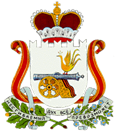 АДМИНИСТРАЦИЯ  ТУМАНОВСКОГО  СЕЛЬСКОГО ПОСЕЛЕНИЯВЯЗЕМСКОГО РАЙОНА СМОЛЕНСКОЙ ОБЛАСТИПОСТАНОВЛЕНИЕот  ___________ 2013    № _____   село Туманово     В соответствии с Федеральными законами от 27.07.2010 № 201 –ФЗ «Об организации предоставления государственных и муниципальных услуг» и от 06.10.2003 № 131 – ФЗ «Об общих принципах организации местного самоуправления в Российской Федерации», Правилами подачи и рассмотрения жалоб на решения и действия (бездействие) федеральных органов исполнительной власти и их должностных лиц, федеральных государственных служащих, должностных лиц государственных внебюджетных фондов Российской Федерации, утверждёнными постановлением Правительства Российской Федерации от 16.08.2012 № 840, Уставом Тумановского сельского поселения Вяземского района Смоленской области      Администрация Тумановского сельского поселения Вяземского района Смоленской области  п о с т а н о в л я е т:     1. Внести в постановление Администрации Тумановского сельского поселения Вяземского района Смоленской области от 12.12.2012 № 98 «Об утверждении Административного регламента Администрации Тумановского сельского поселения Вяземского района Смоленской области муниципальной услуги «Заключение договоров бесплатной передачи в собственность граждан жилых помещений, находящихся в муниципальной собственности, занимаемых ими на условиях социального найма»  следующие изменения:     1).п. 5.4. изложить в следующей редакции:     «5.4. Заявитель вправе подать жалобу в Администрацию (далее – органы, предоставляющие муниципальную услугу) в письменной форме на бумажном носителе, в электронной форме, через многофункциональный центр предоставления государственных и муниципальных услуг.     Жалоба рассматривается органом,  предоставляющим муниципальную услугу, порядок предоставления которой был нарушен вследствие решений и действий (бездействия) органа, предоставляющего муниципальную услугу, его должностного лица.      В случае если обжалуются решения руководителя органа, предоставляющего муниципальную услугу, жалоба подается в вышестоящий орган (в порядке подчинённости) и рассматривается им в порядке, предусмотренным Правилами подачи и рассмотрения жалоб на решения и действия (бездействие) федеральных органов исполнительной власти и их должностных лиц, федеральных государственных служащих, должностных лиц государственных внебюджетных фондов Российской Федерации, утверждёнными постановлением Правительства Российской Федерации от 16.08.2012 № 840.      При отсутствии вышестоящего органа жалоба подаётся непосредственно руководителю органа, предоставляющего муниципальную услугу, и рассматривается им в соответствии с Правилами подачи и рассмотрения жалоб на решения и действия (бездействие) федеральных органов исполнительной власти и их должностных лиц, федеральных государственных служащих, должностных лиц государственных внебюджетных фондов Российской Федерации, утверждёнными постановлением Правительства Российской Федерации от 16.08.2012 № 840.     Если жалоба подана заявителем в орган, в компетенцию которого не входит принятие решения по жалобе в соответствии с требованиями Правил подачи и рассмотрения жалоб на решения и действия (бездействие) федеральных органов исполнительной власти и их должностных лиц, федеральных государственных служащих, должностных лиц государственных внебюджетных фондов Российской Федерации, утверждёнными постановлением Правительства Российской Федерации от 16.08.2012 № 840, в течение 3 рабочих дней со дня её регистрации указанный орган направляет жалобу в уполномоченный на её рассмотрение орган и в письменной форме информирует заявителя о перенаправлении жалобы. При этом срок рассмотрения жалобы исчисляется со дня регистрации жалобы в уполномоченном на её рассмотрение органе.     При поступлении жалобы через многофункциональный центр предоставления государственных и муниципальных услуг обеспечивает её передачу в уполномоченный на её рассмотрение орган в порядке и сроки, которые установлены соглашением о взаимодействии между многофункциональным центром предоставления государственных и муниципальных услуг и органом, предоставляющим муниципальную услугу, но не позднее следующего рабочего дня со дня поступления жалобы.     Жалоба на нарушение порядка предоставления муниципальной услуги  многофункциональным центром предоставления государственных и муниципальных услуг рассматривается в соответствии с Правилами подачи и рассмотрения жалоб на решения и действия (бездействие) федеральных органов исполнительной власти и их должностных лиц, федеральных государственных служащих, должностных лиц государственных внебюджетных фондов Российской Федерации, утверждёнными постановлением Правительства Российской Федерации от 16.08.2012 № 840, органом, предоставляющем муниципальную услугу, заключившем  соглашением о взаимодействии между многофункциональным центром предоставления государственных и муниципальных услуг.     В случае установления в ходе или по результатам рассмотрения жалобы признаков состава административного правонарушения или преступления должностное лицо, наделённое полномочиями по рассмотрению жалоб незамедлительно направляет имеющиеся материалы в органы прокуратуры.».     2)  п. 5.9. изложить в следующей редакции:     «5.9. Ответ по результатам рассмотрения жалобы направляется заявителю не позднее дня, следующего за днём принятия решения по жалобе в письменной форме и по желанию заявителя в электронной форме.     В ответе по результатам рассмотрения жалобы указываются:     а) наименование органа, предоставляющего муниципальную услугу, рассмотревшего жалобу, должность, фамилия, имя, отчество (при наличии) его должностного лица, принявшего решение по жалобе;     б) номер, дата, место принятия решения, включая сведения о должностном лице, решение или действие (бездействие) которого обжалуется;     в)  фамилия, имя, отчество (при наличии) или наименование заявителя;     г) основания для принятия решения по жалобе;     д) принятое по жалобе решение;     е) в случае, если жалоба признана обоснованной, - сроки устранения выявленных нарушений, в том числе срок предоставления результата муниципальной;     ж) сведения о порядке обжалования принятого по жалобе решения».    2. Обнародовать настоящее постановление на информационном стенде Администрации  Тумановского сельского поселения Вяземского района Смоленской области и разместить на официальном  сайте Администрации Тумановского сельского поселения Вяземского района  Смоленской области  http: // tumanovskoe.ru/. .Данный адрес e-mail защищен от спам-ботов, Вам необходимо включить Javascript для его просмотра.      3. Контроль за исполнением настоящего постановления оставляю за собой.Глава муниципального образованияТумановского сельского поселенияВяземского района Смоленской области                                                     М.Г.Гущина О внесении изменений в постановление от 12.12.2012 № 98 «Об утверждении Административного регламента Администрации Тумановского сельского поселения   по предоставлению муниципальной услуги «Заключение договоров бесплатной передачи в собственность граждан жилых помещений, находящихся в муниципальной собственности, занимаемых ими на условиях социального найма»